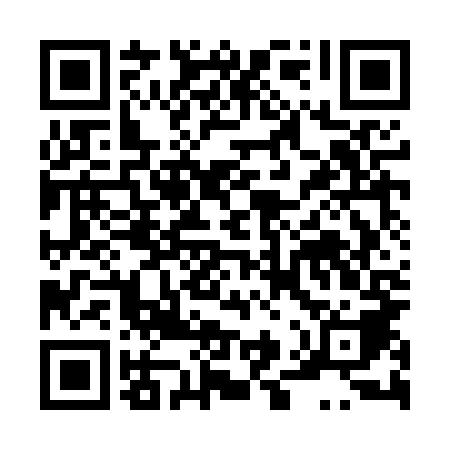 Ramadan times for Wloclawek, Kuyavian-Pomeranian, PolandMon 11 Mar 2024 - Wed 10 Apr 2024High Latitude Method: Angle Based RulePrayer Calculation Method: Muslim World LeagueAsar Calculation Method: HanafiPrayer times provided by https://www.salahtimes.comDateDayFajrSuhurSunriseDhuhrAsrIftarMaghribIsha11Mon4:124:126:0711:543:455:425:427:3012Tue4:104:106:0411:533:465:435:437:3213Wed4:074:076:0211:533:485:455:457:3314Thu4:044:046:0011:533:495:475:477:3515Fri4:024:025:5711:533:515:495:497:3716Sat3:593:595:5511:523:525:515:517:3917Sun3:573:575:5311:523:545:525:527:4118Mon3:543:545:5011:523:555:545:547:4419Tue3:513:515:4811:513:565:565:567:4620Wed3:493:495:4611:513:585:585:587:4821Thu3:463:465:4311:513:596:006:007:5022Fri3:433:435:4111:514:016:016:017:5223Sat3:403:405:3811:504:026:036:037:5424Sun3:383:385:3611:504:036:056:057:5625Mon3:353:355:3411:504:056:076:077:5826Tue3:323:325:3111:494:066:086:088:0027Wed3:293:295:2911:494:086:106:108:0328Thu3:263:265:2711:494:096:126:128:0529Fri3:233:235:2411:484:106:146:148:0730Sat3:213:215:2211:484:116:156:158:0931Sun4:184:186:2012:485:137:177:179:121Mon4:154:156:1712:485:147:197:199:142Tue4:124:126:1512:475:157:217:219:163Wed4:094:096:1312:475:177:227:229:194Thu4:064:066:1012:475:187:247:249:215Fri4:034:036:0812:465:197:267:269:236Sat4:004:006:0612:465:207:287:289:267Sun3:563:566:0312:465:227:297:299:288Mon3:533:536:0112:465:237:317:319:319Tue3:503:505:5912:455:247:337:339:3310Wed3:473:475:5612:455:257:357:359:36